ИНСТИТУТ РАЗВИТИЯ ОБРАЗОВАНИЯГОСУДАРСТВЕННОЕ АВТОНОМНОЕ УЧРЕЖДЕНИЕ ДОПОЛНИТЕЛЬНОГО ПРОФЕССИОНАЛЬНОГО ОБРАЗОВАНИЯ ЯРОСЛАВСКОЙ ОБЛАСТИ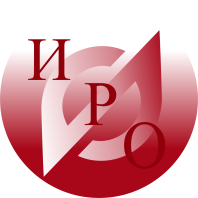 Исх. ______________ От  «        »_____________2016г.ИНФОРМАЦИОННОЕ ПИСЬМОО проведении шестого семинара лаборатории «Умная игрушка» для педагогов дошкольного образования14.09.2016Уважаемые коллеги!Кафедра дошкольного образования ГАУ ДПО ЯО «Институт развития образования» приглашает вас принять участие в очередном исследовательском семинаре лаборатории «Умная игрушка» на тему «Дары Фребеля-музейные экспонаты или современные пособия».Мероприятие проводится в формате семинара.Дата и время: 14 сентября 2016 г. с 12:00 до 15:00.Место проведения: ГАУ ДПО ЯО «Институт развития образования» (г. Ярославль, ул. Богдановича, дом 16).Планируется обсуждение следующих вопросов:Особенности развивающих материалов Ф.Фребеля.Развивающее значение «даров Фребеля».Потенциал развивающих материалов Ф.Фребеля для развития математических и творческих способностей детей дошкольного возраста.Для участия в семинаре необходимо в срок до 13.09.2016 г. направить заявку в электронной форме (см. приложение) на адрес кафедры дошкольного образования: kdno@yandex.ru.Телефон для справок: (4852) 45-99-39, Надежина Марина АлександровнаПроректор                                  Смирнова А.Н.ПриложениеЗаявкана участие в семинаре лаборатории «Умная игрушка»14.09.2016 г.ФИО, подпись отв.______________Дата______________Богдановича, 16 	г. Ярославль, 150014        	ИНН 7604014626КПП 760401001БИК 047888001ОГРН 1027600679941приемная тел. +7 (4852) 21-06-83 тел./факс +7 (4852)  21-06-83e-mail: rcnit@iro.yar.ru№п/пФИО участника (полностью)Место работыДолжностьДата рожденияКонтактная информация (тел., электронный адрес)